Publicado en Córdoba el 13/04/2021 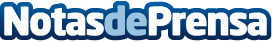 La reinvención de la actividad física en Aureum FisioterapiaLa situación actual ha obligado a tener que replantearse la forma cómo se realiza actividad física. Hacerlo con las garantías de no sufrir ningún tipo de lesión y bajo unas pautas que velen por la integridad de la salud, es la principal preocupación de los expertos ante el auge de los "nuevos deportistas"Datos de contacto:Jesús Mora676099639Nota de prensa publicada en: https://www.notasdeprensa.es/la-reinvencion-de-la-actividad-fisica-en Categorias: Nacional Sociedad Andalucia Medicina alternativa Otros deportes http://www.notasdeprensa.es